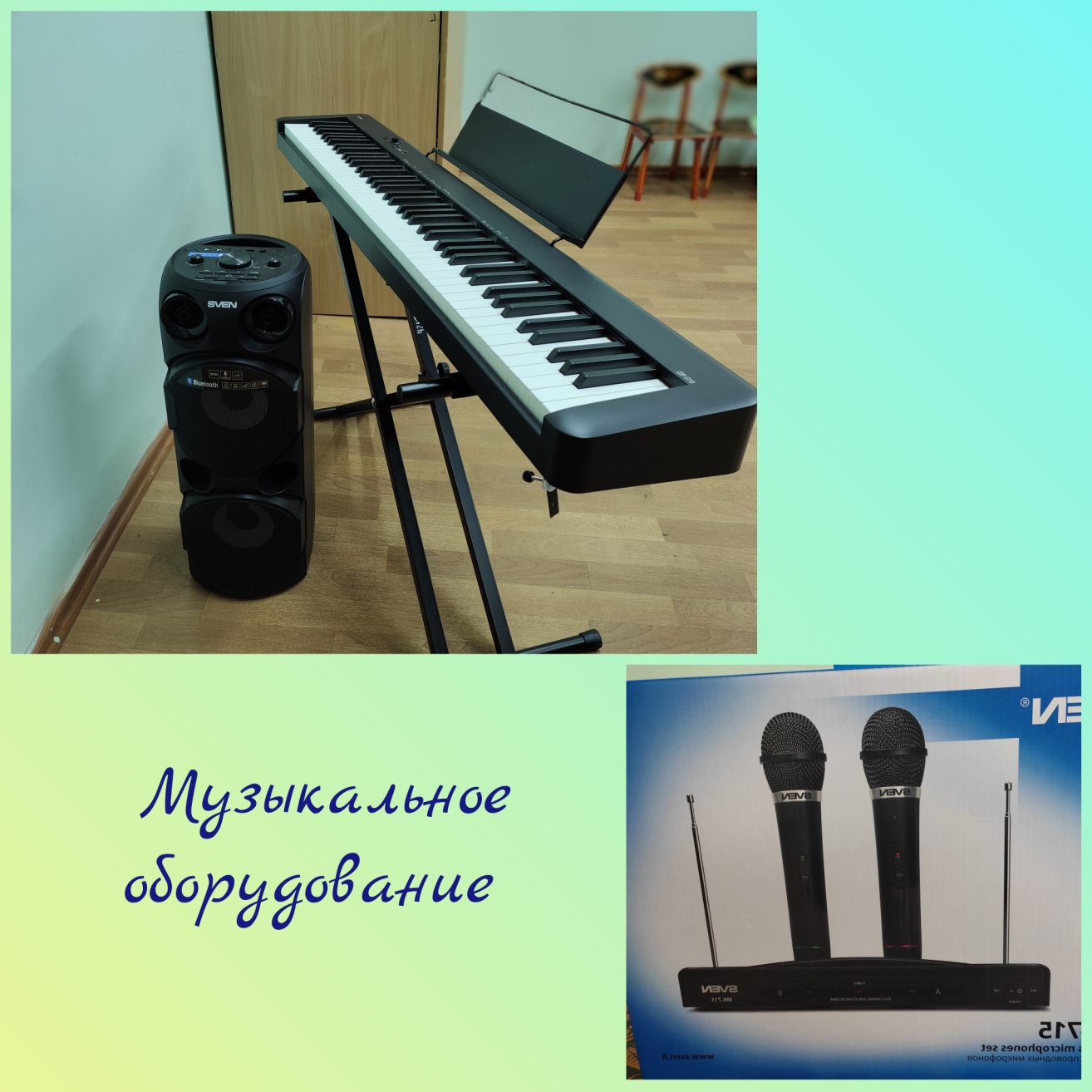 Музыкальное оборудование:Портативная беспроводная аудио колонкаЦифровое фортепианоМикровоны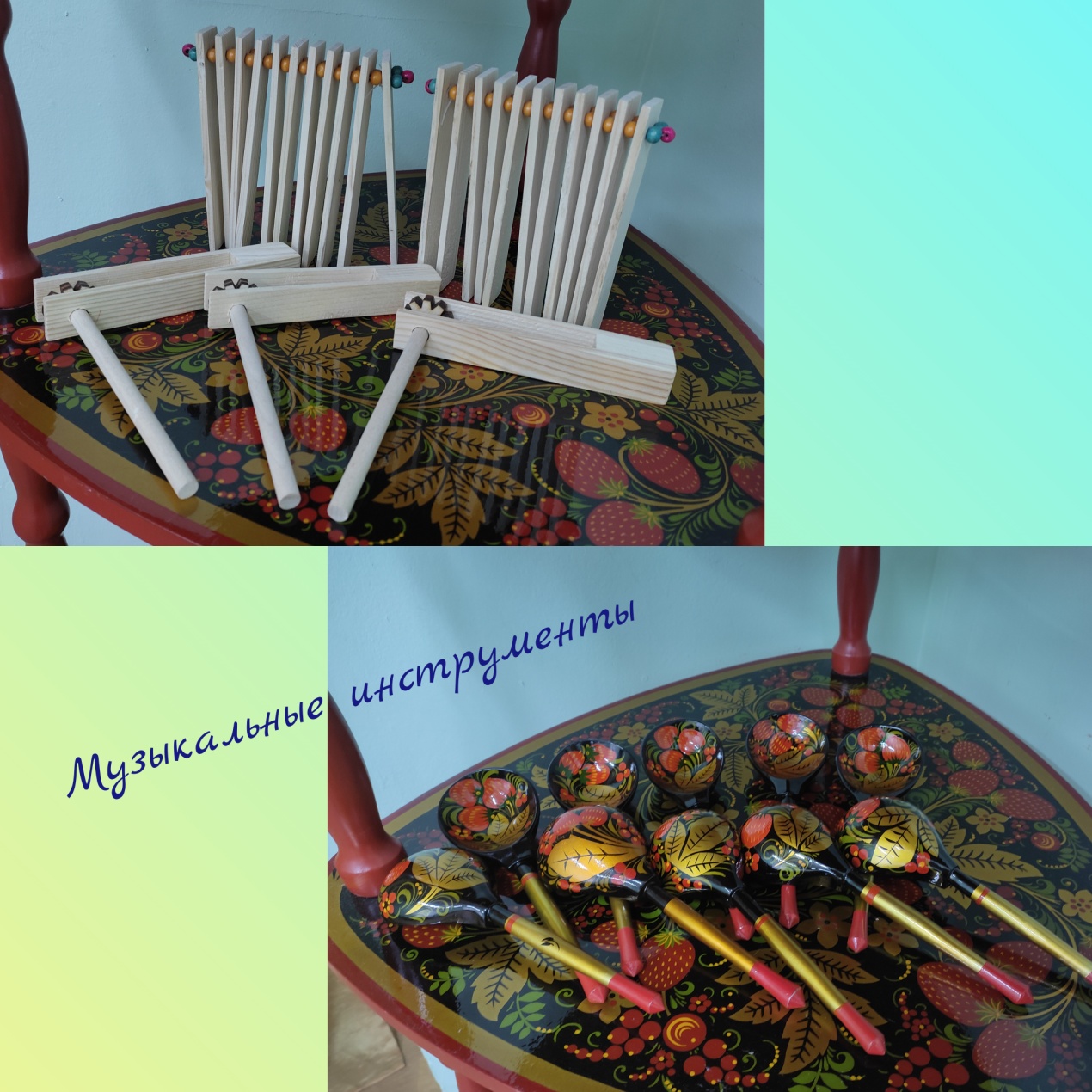 Музыкальные инструменты:Хохломские ложки 38 штукТрещотки 4 штТрещотки с ручкой 3 шт.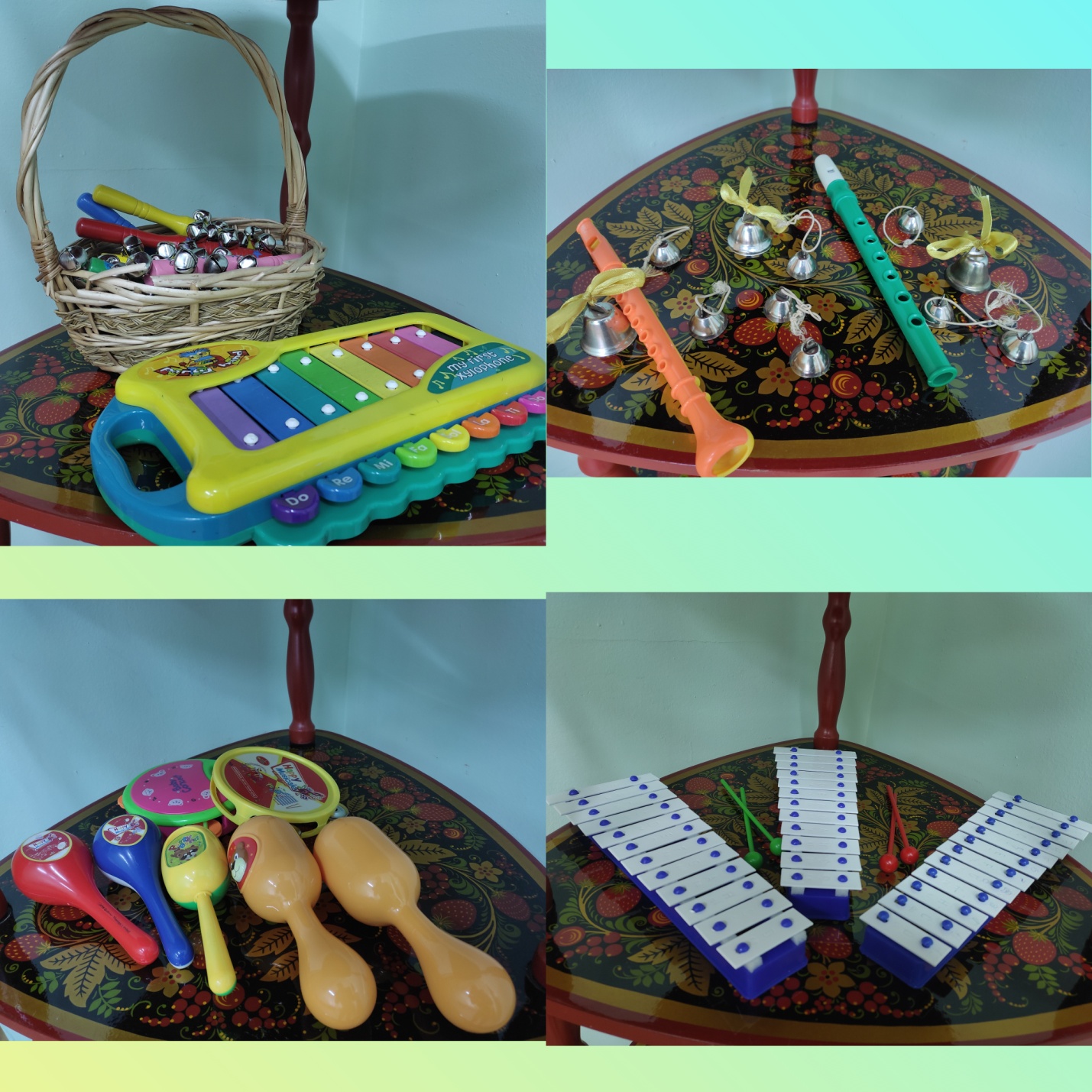 Музыкальные инструменты:Бубенцы 9 штМеталлофоны 10 штМеталлофон (кнопочный) 1 штДудочки 2штБубен 2 штМаракасы 8 штПогремушки 6 штКолокольчики большие 3 штКолокольчики маленькие 17 шт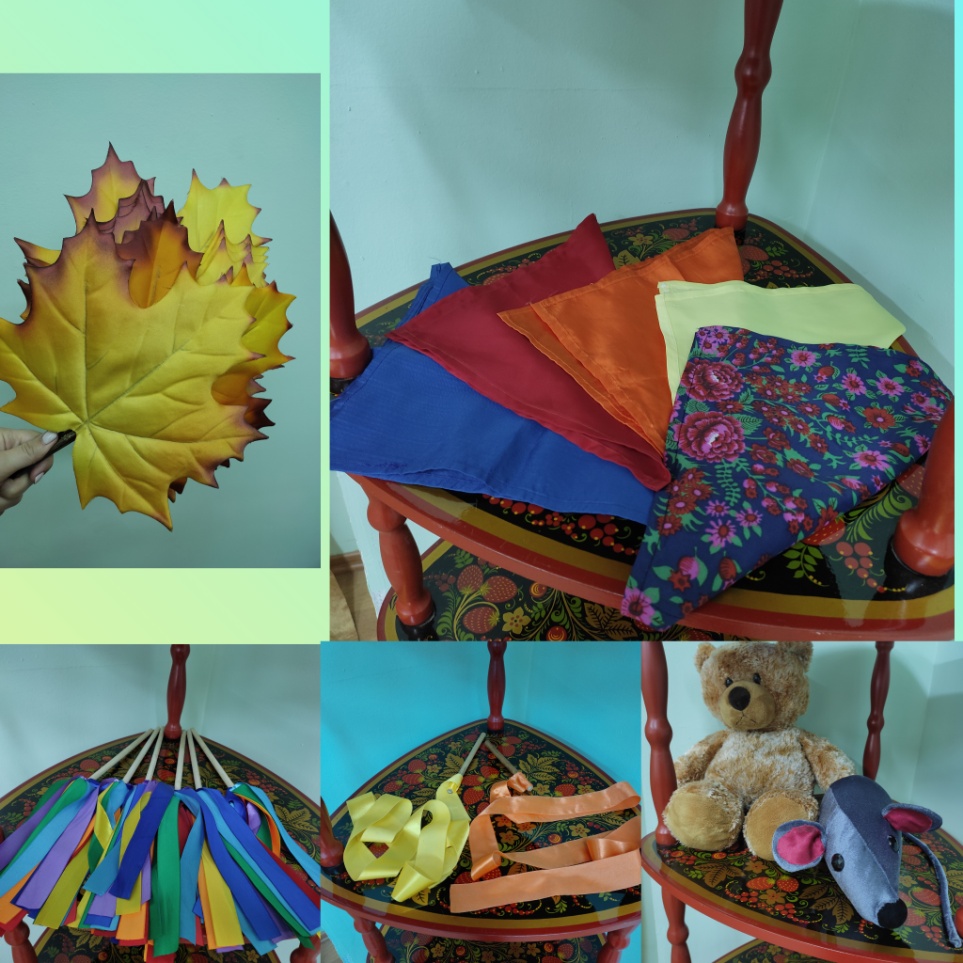 Атрибуты для музыкальных занятий:Платочки 23 штЛенточки на палочке 9 штСултанчики 15 штКленовые листья 9 штИгрушки (Медведь, мышь, петух)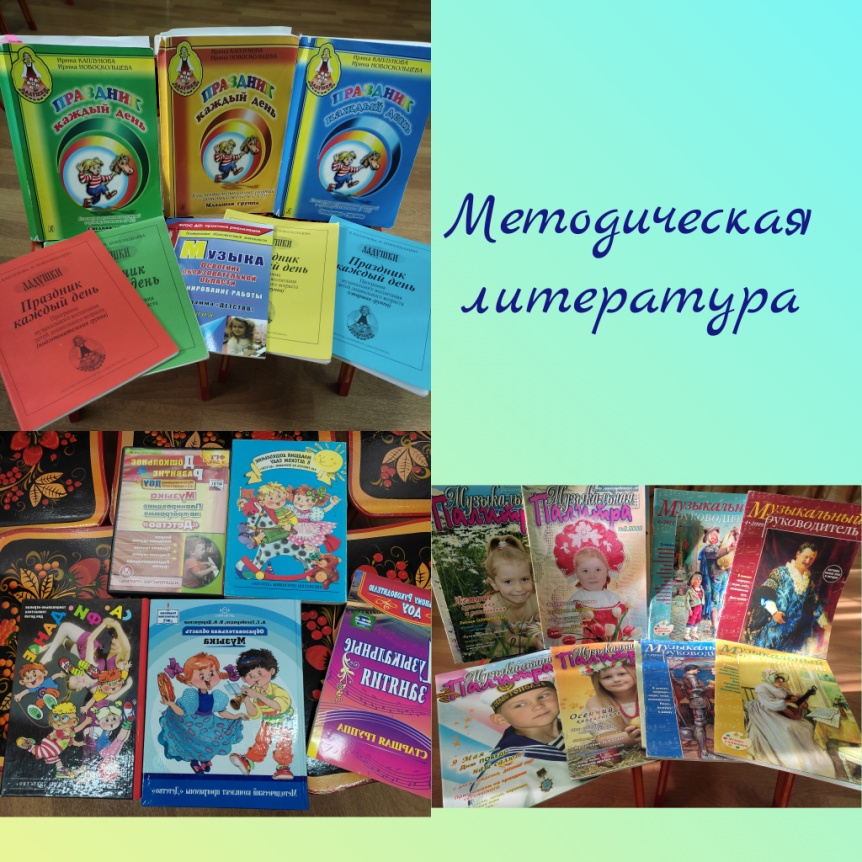  И.Каплунова, И.Новоскольцева «Ладушки». Программа по музыкальному воспитанию  детей младшего, среднего, старшего и подготовительного дошкольного возраста.- СПб., ООО «Невская нота», 2010.Гогоберидзе А.Г. Теория и методика музыкального воспитания детей дошкольного возраста. М., 2005. "Са-Фи-Дансе. Танцевально-игровая гимнастика для детей. ФГОС"Диск: Музыка планирование по программе «Детство»Музыкальный журнал: Музыкальный руководительМузыкальный журнал: Музыкальная палитраНаглядно-демонстрационный материал:Комплект наглядных пособий «Вокально-хоровая работа в детском саду»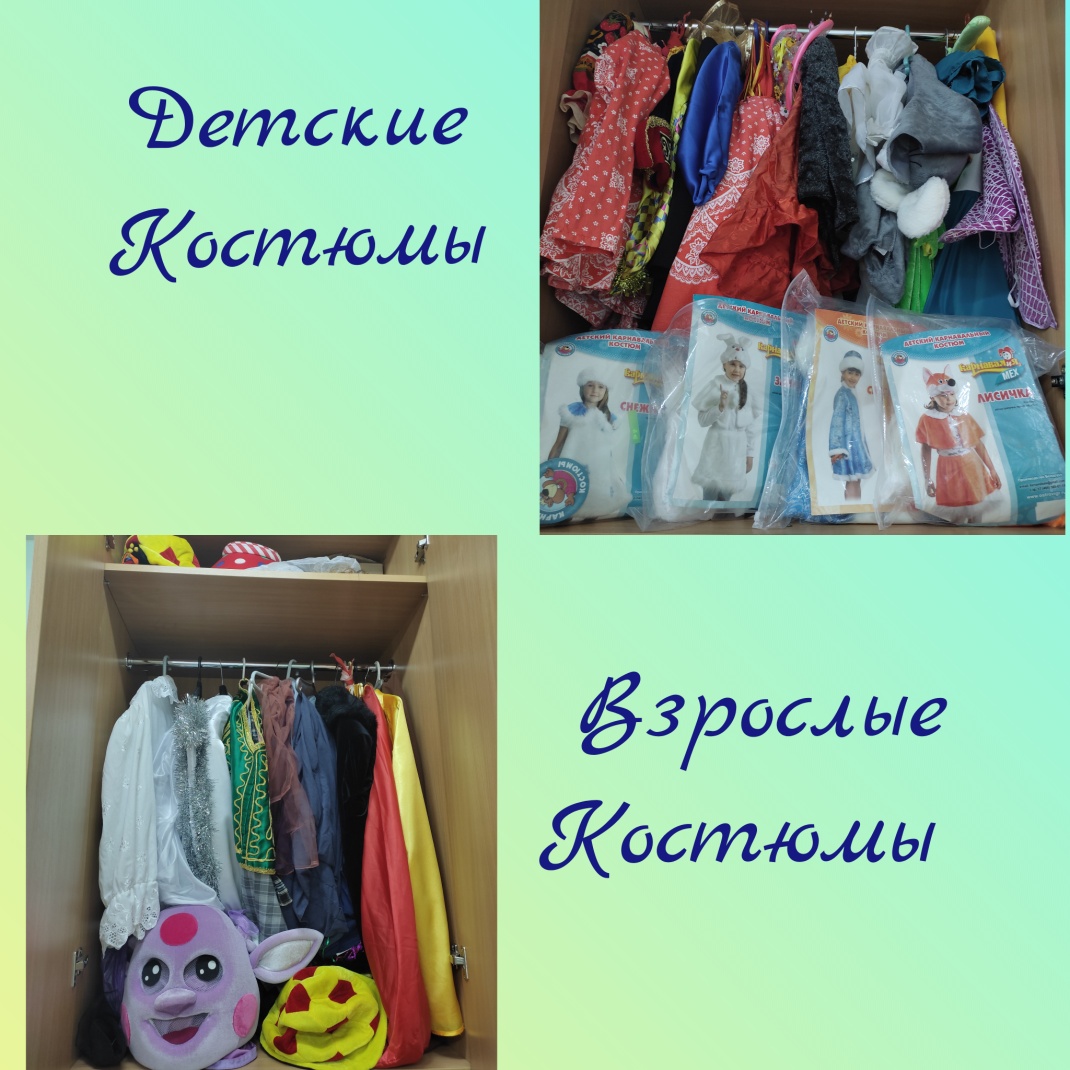 Детские костюмы:СнежинкиСнеговикиРусские народные сарафаныМышкаЛягушкаПетрушкаВзрослые костюмы:НезнайкаМедведьЛунтикЛесовикОсеньКарлсонСнеговикКот